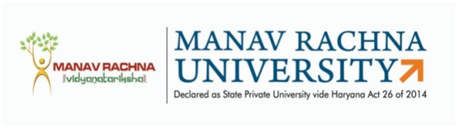 MANAV RACHNA UNIVERSITYSector-43, Aravali Hills, FaridabadCOMMENTS FOR DRAFT THESIS EVALUATIONDated: ____________ NAME OF SCHOLAR: _________________________REGISTRATION NO: __________________________DEPARTMENT: ______________________________THESIS TITLE: ______________________________________________________________Comments by Ph. D OfficeComments by DRC ChairpersonComments by DRC Member 1Comments by DRC Member 2DRC Chairperson                                   DRC Member 1                             DRC Member 2Ph. D. Scholar									Supervisor(s)PhD OfficeS. No.CommentReplies123S. No.CommentReplies12345S. No.CommentReplies12345S. No.CommentReplies1234567